ANSWER KEYSummer Math Reinforcement PacketStudents Entering into 6th GradeCheck with a calculator. Practice any you do not know within 2 seconds. Same as #1 B D B D A B D A B B D A 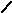 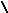 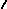 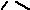 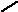 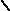 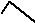 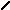 C D   2 ÷ ¼ = 2/1 x 4/1 = (2 x 4)/(1 x 1) = 8/1 or 8 D For adding and subtracting fractions you need a common denominator (bottom number of the fraction needs to be the same)  so3  3/5 + 5  1/3 = 3  9/15 + 5  5/15 = 8  14/15. B B A   Change the denominator to 60 (12x5) D   ¾ + 4/7 B 3  7/8 – 1 3/4 B 1 – (1/3 + ¼) = 12/12 – (4/12 + 3/12) B 29. D ½ + ¾ change the denominator to 4 so 2/4 + ¾ = 5/4 = 1 ¼.C   $12.32 + $3.70. C B 10 x ¼ = 10/1 x ¼ = 10/4 C think fact family 5/12 – 1/3 = ? B think fact family 11/2 – ¼ = ? B Fact family ¾ - 1/3 = ? C 1 ÷ 20 = .05 = 5% B 7 ÷ 10 = .7 = 70% D 12 x 12 x 12 B  See terms D  See term 41.  186,932	12,168	38,502	7,360B B   Count the squares or approx equivalent B   Area of Rec. A = 4 x 10 = 40 units2 ; Area of Rec. B = 2 x 4 = 8 units2    (8 x 5 = 40)D C C See terms (pg. 2) for formula of rectangle and parallelogram. B See terms (pg. 2) for formula of a triangle (½ of 6) x 10 = 3 x 10 = 30D See terms for formula page 2 B 24, 64, 42 18, 25, 54 40, 4, 12 8, 49, 8 8, 9, 24 5, 16, 56 8, 9, 24 254;  390;  1,118;  1,590;  1,482;  498;  874 466.90 remember the decimals line up when + and - C   (1/2 of 12) x 16 = 6 x 16 C   (1/2 of 8) x 3 = 4 x 3 B B A   4 = length; 3 = height C   8 = length;  4 = height D B Area = length x height so 24 = 8 x ? 62.	D Multiply each to see if it equals 36 A. 1 x 36 = 36B. 3 x 12 = 36  C. 4 x 9 =36  D. 5 x 7 = 35C D D D B A 181.43 remember line up the decimal when + and - C B A A C A straight line is 180o  so 180o – 40 o = 140o C   180o is a straight line and 90o is a right angle D   A circle measures 360o divide this by 6 pieces C 180 – 50 = 130 9, 18, 63, 12 48, 4, 24, 81 8, 49, 8, 0 8, 2, 21 42 79. B A circle measures 360o subtract all the measurements form this.D A   Angle BCD = 180o so 180 – 60 = 120 A See terms page B A C Sum of interior angles of a triangle is 180o and there are 3 triangles so 180 x 3 = 540 A A   Sum of interior angles of a triangle is 180o so 180 – (60 + 90) = 30D C Sum of interior angles of a quadrilateral is 360o so 360 – (90 + 90 + 45) = 135 A   250 – 200 C   follow the dotted line for New Zealand A   1300 – 1200 B A 666, 41, 63,  16,  20,  77,  42 In subtraction remember to borrow if the bottom number is bigger. Check you answer by adding.133.57;  31.96;  230.10;  0.504; 89.3;  20.16;  28.86 B A or c C C Put numbers in order from smallest to largest then what number is in the middle 1 Mode is number shown most often 104. Mode = 8 books see terms page Mean = CA  (61 + 61 + 61 + 61 + 61 + 61 + 61 + 61 + 61 + 71) ÷ 10 or (61 x 9) +71 = 620 ÷ 10 B C 108. Average (Mean) = 21; C; You need to add all the test scores again then divide by the total number of tests.Philip forgot to “shift” the second partial product to the left, to account for the fact that “3318” i s really 3318 tens, or 33180.  (Needed to add the place value 0) A. 1,200; 3,600; 160,000 just multiply the 2 numbers (that are not zeros) then add all the zeros in the equation at the end of the answer. Ex. 400 x 3 = 4x3 =12 then add 2 zeros. 60 x 60 = 36 add 2 zeros.20; 5; 30 You can eliminate an equal number of zeros on both sides of the ÷ sign; th en solve the division problem. 1,692;  3,196;  2,301;  504;  893;  2,016;  2,886 The factor tree could show 27 divided into 9 x 3, then 3 x 3 x 3, 27 = 33 They ate 7/12 of the pizza, so 5/12 is left or 5 slices. 1 cubic inch is smaller than 1 cubic foot 1 cubic centimeter is smaller than 1 cubic meter2 cubic feet is smaller than 1 cubic yardThe area of a rectangle is base times height. A rectangle can be divided into two right triangles by drawing the diagonal line. Each rectangle has a base of b and a height of h. Since each as and area ½ of the rectangle, the area of the triangle is ½ bh. <DOE = 25o , acute <COD = 65o, acute <BOE = 145o, obtuse <AOC = 90o, right A = 130o  Sum of the 4 interior angles of a parallelogram(quadrilateral) is 360oB = 50o this is the same as the opposite angle C = 130o700.09  line up the decimals 700.23 29.24 44123.     1/2  = 0.5 =  50%0.08 = 8/100 or 2/25 = 8%20% = .2 = 1/5 or 2/10Fractions: see terms1 1/44 1/151/2014.A  . . .. . . . . .. . . . . . . . . . . 50                        2 x 25                     2 x 5 x 515.B8484842 x 422 x 2 x212 x 2 x212 x 2 x2 x 2 x2 x 2 x3 x 718.D2/3÷3 or 3/12/3 x 1/3=(2 x 1)/( 3 x 3)=2/919.C1/3 ÷ 4 or 4/11/3 x ¼ = (1 x 1)/(3 x 4) =1/121/1293.B  Mean is average  2 + 1 + 1+ 4 = 8   8 ÷ 4 = 294.Mode = B  ( mode = most often)Range = D   9 – 0121. A.  1524 ÷ 6 = 254121. A.  1524 ÷ 6 = 254121. A.  1524 ÷ 6 = 254121. A.  1524 ÷ 6 = 254121. A.  1524 ÷ 6 = 254121. A.  1524 ÷ 6 = 254121. A.  1524 ÷ 6 = 254121. A.  1524 ÷ 6 = 254121. A.  1524 ÷ 6 = 254121. A.  1524 ÷ 6 = 254soso254 x 6 = 1524254 x 6 = 1524254 x 6 = 1524254 x 6 = 1524254 x 6 = 1524254 x 6 = 1524254 x 6 = 1524254 x 6 = 1524254 x 6 = 1524B.  380 ÷ 10 = 38B.  380 ÷ 10 = 38B.  380 ÷ 10 = 38B.  380 ÷ 10 = 38B.  380 ÷ 10 = 38B.  380 ÷ 10 = 38B.  380 ÷ 10 = 38B.  380 ÷ 10 = 38soso38 x 10 = 38038 x 10 = 38038 x 10 = 38038 x 10 = 38038 x 10 = 38038 x 10 = 38038 x 10 = 38038 x 10 = 380C.  4235 ÷ 10 = 423 r5C.  4235 ÷ 10 = 423 r5C.  4235 ÷ 10 = 423 r5C.  4235 ÷ 10 = 423 r5C.  4235 ÷ 10 = 423 r5C.  4235 ÷ 10 = 423 r5C.  4235 ÷ 10 = 423 r5C.  4235 ÷ 10 = 423 r5C.  4235 ÷ 10 = 423 r5C.  4235 ÷ 10 = 423 r5C.  4235 ÷ 10 = 423 r5C.  4235 ÷ 10 = 423 r5soso423 x 10 = 4230 + 5 = 4235423 x 10 = 4230 + 5 = 4235423 x 10 = 4230 + 5 = 4235423 x 10 = 4230 + 5 = 4235423 x 10 = 4230 + 5 = 4235423 x 10 = 4230 + 5 = 4235423 x 10 = 4230 + 5 = 4235423 x 10 = 4230 + 5 = 4235423 x 10 = 4230 + 5 = 4235423 x 10 = 4230 + 5 = 4235423 x 10 = 4230 + 5 = 4235423 x 10 = 4230 + 5 = 4235D.  769 ÷ 4 = 192 r1D.  769 ÷ 4 = 192 r1D.  769 ÷ 4 = 192 r1D.  769 ÷ 4 = 192 r1D.  769 ÷ 4 = 192 r1D.  769 ÷ 4 = 192 r1D.  769 ÷ 4 = 192 r1D.  769 ÷ 4 = 192 r1D.  769 ÷ 4 = 192 r1D.  769 ÷ 4 = 192 r1soso192 x 4 = 768 + 1 =192 x 4 = 768 + 1 =192 x 4 = 768 + 1 =192 x 4 = 768 + 1 =192 x 4 = 768 + 1 =192 x 4 = 768 + 1 =192 x 4 = 768 + 1 =192 x 4 = 768 + 1 =192 x 4 = 768 + 1 =769769769E. 765 ÷ 5 = 153E. 765 ÷ 5 = 153E. 765 ÷ 5 = 153E. 765 ÷ 5 = 153E. 765 ÷ 5 = 153E. 765 ÷ 5 = 153E. 765 ÷ 5 = 153E. 765 ÷ 5 = 153soso153 x 5 = 765153 x 5 = 765153 x 5 = 765153 x 5 = 765153 x 5 = 765153 x 5 = 765153 x 5 = 765153 x 5 = 765122.28,0,9,9,40,40,36,36,35,35,7,45,45,45,30,55,55,36,72,49,49,638,1,1,5,4,6,2,3,8,8,3,4,3,4,412, 16,12, 16,12, 16,12, 16,42,42,20,20,144,144,144,144,15,15,18,18,24,24,0,21,25,24,27,329,4,4,8,62,7,7,2,6,3,8,7,5,5,9,6,8,0,854,54,64,64,36,12,12,12,4,4,24,24,77,77,30,30,56,56,15,15,14,48,48,20,20,